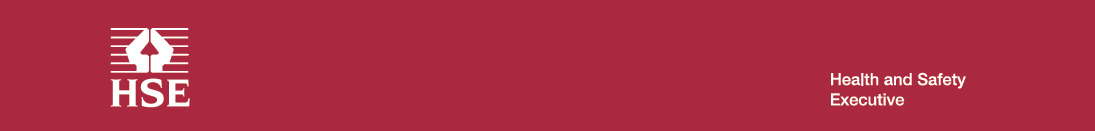 STATEMENT OF SERVICE REQUIREMENTS FOR PROCUREMENT OF A SCHNEIDER FEEDER PILLARHEALTH & SAFETY EXECUTIVE, SCIENCE DIVISION1.1 	The Health and Safety Executive (HSE) is a Crown non-departmental public body with specific statutory functions in relation to health and safety.  It is appointed by the Secretary of State for Work and Pensions and employs around 3500 staff including policy advisers, inspectors, technologists and scientific and medical advisers. HSE’s job is to prevent people being killed, injured or made ill by work.HSE consists of a governing Board comprising of a Chair and nine non-executive members, all of whom are appointed by the Secretary of State for Work and Pensions after consultation with organisations representing employers, employees, local authorities and others, as appropriate.  HSE comprises various directorates and groups and is led by a senior management team.  HSE`s Science & Research Centre is part of HSE`s Science Division.  HSE works from over 30 locations throughout Great Britain.The science and research centre is Britain's leading industrial & occupational health and safety research facility. Science Division supports HSE’s mission to protect the health and safety of the national workforce by ensuring risks in the workplace are adequately controlled.Science Division employs circa 420 people including scientists, engineers, psychologists, social scientists, health professionals and technical specialists.  Its capabilities encompass a wide range of topics including: fire, explosion and process safety; human factors and risk assessment; occupational and environmental health; safety engineering; work environment; and specialist photographic and technical services.				Services Include:Research and development    Specialist advice and consultancy    Forensic investigation into the causes of accidents     Environmental and biological monitoring    Assessment of levels of risk and investigation of their control   Establishing realistic requirements for standards, and processes or meeting those standards    Validation and certification  Training       
To deliver these services Science Division has advanced facilities that range from high power computers for modeling and analysis, well equipped laboratories covering biomedical, occupational hygiene and environmental work to unique facilities for large scale experiments in the areas of engineering, fires, explosions and process safety.2	SCOPE OF THE SERVICE REQUIRED2.1	Buxton have a requirement for the supply, delivery and offloading of the following Schneider Feeder Pillar. This pillar type exactly matches the other feeder pillars on site.2.2	Further details of the feeder pillar are shown on Annex 1 Drawing FPINST-01 Type 82.3	A copy of the test certificate from routine test carried out pre despatch is required.2.4	HSE require this feeder pillar to be on site within 12 weeks of an order being raised.800A/7 Way Freestanding SAIF Feeder Pillar with surge protection This unit type is suitable for use within low voltage distribution networks when cable connected to a distribution transformer. format and ratings unit basics pattern: feeder pillar product offer: Schneider Electric SAIF housing material: fabricated from 3mm pre-galvanised mild steel finish: painted, dark grey 632 of BS381C location: outdoor cable entry: below only degree of protection: external IP54, doors open IPXXb of IEC60529 mounting: ground connection: cable locking: single padlock, provision only plinth: 250mm high, fitted ratings phase busbar: 800A neutral busbar: 400A earth bar: 50x3mm busbar material: electro-plated HDHCCu neutral-earth link: neutral busbar to earth working voltage: 400v AC, 3 phase, 4 wire, 50Hz functional devices incoming disconnector rating / type: 800A / 1000T poles: triple pole and bolted neutral link operation: single pole, off-load cable connection: single hole M16 cable management: blank stainless steel gland plate position: left hand side cable entry: below only Incoming cables 2 off 185mm per phase outgoing fuseway 7 x 630A TP saif fuseways fuselinks: not included fuselink type: ‘gU’ to IEC60269 with 92mm centres cable connection: single M16 hole fixing per phase, M12 coach bolt on neutral cable management: blank mild steel gland plate cable entry: below only standard items 1 x disconnector operating handle, with storage clip 1 x saif switching mechanism, with storage bracket 1 x set of installation and operating instructions 1 x set of fuseway cable boots, supplied loose ancillaries none instrumentation none safety devices set of rating and warning labels, as specified additional facilities 1 x drawing holder and circuit schedule on rear of door 1x main panel ident label (engraved and screw fixed), text to be confirmed at time of order surge protection unit 1 – furse surge protection unit type ESP415M1 Mounted on a plate with 60A Supply fuses , between incoming disconnector and 1st fuseway additional information installation drawing ref.: FPINST-01 type 8 Weight 505 kg Arrangement :- 4854721-GA Wiring Diagram (suppressor wiring only) :- 45569641-WD1 